Разработка урока с применением инновационных педагогических технологийСлепцова В.Д., учитель начальных классов МБОУ «Казачинская СОШ»Конспект урока по математике на тему«Решение арифметических задач с величинами - цена, количество, стоимость». 3 классТип урока: урок закрепления.Формы работы: индивидуальная, фронтальная.Планируемый результатОРГАНИЗАЦИОННЫЙ ЭТАПОзнакомление с темой урока – «Решение арифметических задач с величинами - цена, количество, стоимость». Определение хода урока.Определим тематические рамки предстоящей учебно-познавательной деятельностиВыполним упражнения для устного счета. Решим задачи в соответствии с выработанным алгоритмомОценим возможность применения предложенной задачи в жизненных ситуацияхОпределение способа самооценкиЦель самооценкиИнструкция по заполнению «Листа самооценки» АКТИВИЗАЦИЯ ПОЗНАВАТЕЛЬНОГО ИНТЕРЕСААлгоритм учебного действия: Устно решить предложенную задачуОпределить тип задачиПодобрать подходящую модель к задачам («линейная», таблица) Отметить знаком «+», «-» на «Листе самооценки» результатУЧЕБНО-ПОЗНАВАТЕЛЬНАЯ ДЕЯТЕЛЬНОСТЬТекст задачи: «У мамы 5 купюр по 10 р. И одна купюра достоинством 100 р. Может ли она на эти деньги купить 4 пакета сока по 25 р. и 3 пакета молока по 20 р.?»Выявить алгоритм решения задачиАнализирую задачуКакой главный вопрос задачи?Какой вид отношений?Что нужно знать, чтобы ответить на главный вопрос задачи?Что неизвестно из того, что нужно знать?Что нужно знать, чтобы найти неизвестную величину или ответить на «вспомогательный» вопрос задачи?Определяю количество простых задач по количеству отношений.Определяю вид задач Строю схематическую модельВыбираю арифметическое действие для решения задачиПроверяю решение задачи.Записываю ответ. Решение составной задачи на цену, количество, стоимость, используя во второй задаче линейную модель, таблицу.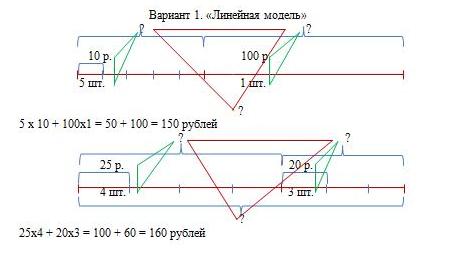 Вариант 2. ТаблицаСколько денег у мамы?Сколько будет стоить 4 пакета сока по 25 р. и 3 пакета молока по 20 р.?Может ли мама купить продукты?150 рублей < 160 рублей – нет Творческий этап – усложнить условие задачи:Какой продукт, и в каком количестве должна купить мама, чтобы потратить деньги без остатка?25х2 + 20х5 = 100 + 50 = 150 рублейОтвет: 2 пакета сока и 5 пакетов молока Сколько денег маме должна одолжить у папы, чтобы ей хватило на 4 пакета сока и 3 пакета молока?160-150=10 (рублей) Ответ: должна попросить у папы 10 рублейКакие продукты, и в каком количестве мама должна купить, чтобы у нее хватило денег? Сколько денег останется у мамы? (возможны несколько вариантов ответа)25х3 + 20х3 = 75 + 60 = 135 рублей150 – 135 = 15 рублейОтвет: если купить по 3 пакета сока и молока, останется 15 рублей Какие продукты, и в каком количестве мама должна купить из предложенных на доске вариантов цены продукта, чтобы она потратила все деньги? (на доске предлагаются реальные цены на продукты в с. Казачье на данный момент)ИТОГ УРОКАЗаполнение «Листа самооценки». Соотнести результаты устного счета и творческой части задачи. Самоанализ учащегося по итогам урока (опрос по выбору). Взаимооценка (опрос по выбору). Подведение учителем общих результатов и подведение итога урока.ЛИСТ САМООЦЕНКИСамоанализ учащегося по итогам урока:- Выполнение этой работы мне понравилось (не понравилось)потому, что__________________________________________________________________- наиболее трудным мне показалось______________________________________________- Я думаю, это потому, что______________________________________________________- Самым интересным было _____________________________________________________Если бы я еще раз выполнял эту работу, то я бы сделал следующее: ___________________________________________________________________- Если бы я еще раз выполнял эту работу, то я бы по-другому  сделал  следующее: _____________________________________________________________________________Взаимооценка - Кто, на твой взгляд, внес наибольший вклад на уроке? ________________________________- Почему? ___________________________________________________________________Предметные уменияЗнать:- прием (способ) умножения двузначного числа на однозначное;-способ деления двузначного числа на однозначное;-понятия «цена», «количество», «стоимость» и взаимосвязь между этими величинами, монеты и купюры.Уметь:- решать задачи с величинами «цена», «количество», «стоимость»;- решать задачи разными способами; составлять схемы к задачам;-вычислять значения выражений, используя порядок выполнения действий, свойства умножения.УУДЛичностные: Проявить интерес к различным видам учебной деятельности, включая элементы предметно-исследовательской деятельностиРегулятивные: Планировать свои действия в соответствии с поставленной задачей. Ставить новые учебные задачи в сотрудничестве с учителем. Выполнять действия в опоре на заданный ориентир. Осуществлять самоконтроль результата. Вносить необходимые коррективы в действие после его завершения на основе его оценки и учёта характера сделанных ошибок. Познавательные: Выделять существенную информацию из текстов задач. Устанавливать причинно-следственные связи. Осуществлять анализ объектов с выделением существенных и несущественных признаков. Осуществлять синтез как составление целого из частей. Обобщать, т.е. осуществлять генерализацию и выведение общности для целого ряда или класса единичных объектов на основе выделения сущностной связи. Проводить сравнение и классификацию по заданным критериям. Устанавливать соответствие предметной и символической модели. Строить небольшие математические сообщения в устной форме; проводить аналогию и на ее основе строить выводы; устанавливать аналогии, формулировать выводы на основе аналогии, сравнения, обобщения; строить рассуждения о математических явлениях.Строить рассуждения в форме связи простых суждений об объекте, его строении, свойствах, связях. Коммуникативные: Контролировать свои действия в коллективной работе; строить понятные для партнера высказывания и аргументировать свою позицию. Использовать речь для регуляции своего действия. Допускать возможность существования различных точек зрения. Учитывать разные мнения и стремиться к координации различных позиций в сотрудничестве. Формулировать собственное мнение и позицию №Текст задачиРезультатТип задачиБулочка стоит 12 рублей. Сколько нужно заплатить за 4 таких булочки?48 рублейПростая задача на умножениеКупили 3 настольные лампы по 10 долларов и люстру за 56 долларов. Сколько стоила покупка?86 долларовЗадача на нахождение суммы двух произведенийНа огороде работало 58 человек. Из них 28 женщин, а остальные мужчины. На сколько меньше работало женщин, чем мужчин?На 2 меньшеСоставная задача на разностное сравнениеВ бидоне было 16 л молока, а в ведре 14 л. Всё молоко разлили по банкам по 3 литра в каждую. Сколько потребовалось банок?10 банокСоставная задача на деление суммы на числоЦена Количество Сумма 10 рублей550 рублей100 рублей 1100 рублейИтогоИтого150 рублейЦена Количество Сумма 25 рублей 4100 рублей20 рублей 360 рублейИтогоИтого160Типы задачРезультат (отметить знаком «+», «-»)Решение творческой части составной задачи Результат решения задачи (отметить знаком «+», «-»)Простая задача на умножениеКакой продукт, и в каком количестве должна купить мама, чтобы потратить деньги без остатка?Задача на нахождение суммы двух произведенийСколько денег маме должна одолжить у папы, чтобы ей хватило на 4 пакета сока и 3 пакета молока?Составная задача на разностное сравнениеКакие продукты, и в каком количестве мама должна купить, чтобы у нее хватило денег? Сколько денег останется у мамы?Составная задача на деление суммы на числоКакие продукты, и в каком количестве мама должна купить из предложенных на доске вариантов цены продукта, чтобы она потратила все деньги?